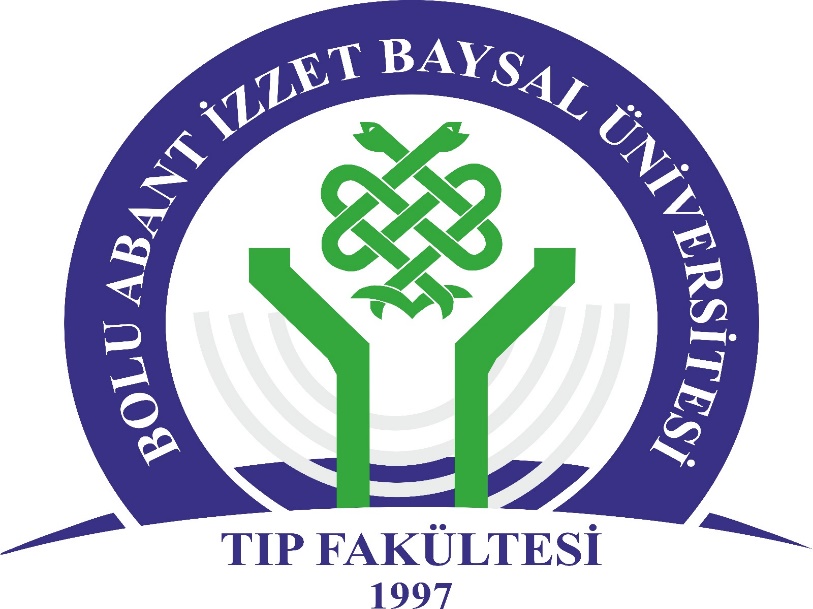 T.C.BOLU ABANT İZZET BAYSAL ÜNİVERSİTESİTIP FAKÜLTESİ RADYOLOJİ ANABİLİM DALIDÖNEM 6  EĞİTİM- UYGULAMA KARNESİÖĞRENCİNİNAdı Soyadı	:Fakülte No	:					Öğretim Yılı	:Staj tarihi	:Staj Grubu	:İmza	:AMAÇ:  Bu staj sonunda:Radyolojik tetkik algoritmasını açıklayarak maliyet etkinlik, tıbbi zarar ve yarar ilkelerine göre radyolojik tetkikleri seçer.Direkt grafilerde normal radyolojik anatomiyi tanımlar ve sık görülen patolojik görünümleri gösterir.Acil durumlarda istenilecek radyolojik tetkikleri seçer, acil radyolojik bulguları ve temel girişimsel radyolojik uygulamaları tanımlar.  Mortalite ve morbidite açısından önemli hastalıkların radyolojik bulgularını gösterir. Etik ve mesleki değerler ilkelerine uygun yaklaşım gösterir. Meslektaşları, diğer sağlık çalışanları ile etkili iletişim kurar, ekip çalışması yapar. Yaşam boyu örgün, yaygın ve sürekli öğrenmeyi ilke haline getirerek klinik karar verme sürecinde, kanıta dayalı tıp ilkelerini uygular ve mesleği ile ilgili güncel literatür bilgisine ulaşır ve eleştirel değerlendirir. STAJ ÇALIŞMA DÜZENİ: Stajın ilk günü staj sorumlusu öğretim üyesi tarafından stajın amaç ve hedefleri öğrenciye bildirilir. Radyoloji Anabilim Dalına bağlı Girişimsel Radyoloji Bilim Dalı’nın vasküler (DSA) ve nonvasküler birimleri B1 katındaki iki koridorda yer almaktadır. Tanısal Radyoloji ait Direk Radyografi, Mammografi, Fuloroskopi, Ultrasonografi B1 katında, Bilgisayarlı Tomografi ve Manyetik Rezonans Görüntüleme ise B2 katında yer almaktadır.  Stajı boyunca Direk Radyografi, Mammografi, Fuloroskopi, BT, MRG, USG, Girişimsel Radyoloji birimlerinde hangi öğretim üyeleri ile ne kadar süre boyunca çalışacağı kendisine tablo halinde verilir. Staj her gün 08.30’da başlar ve 17.20’de biter. Gün içinde sorumlu öğretim üyesi ile birlikte rapor odasındaki veya Girişimsel radyoloji birimlerindeki olgulara aktif ya da gözlemci olarak katılır. Ayrıca Radyoloji AD’daki konsey, seminer, olgu sunumu, makale saati etkinliklerine katılmalıdır. Öğrencinin pratik staj sınavına girebilmesi için belirtilen temel hekimlik uygulamalarının tamamını belirtilen düzeylerde eksiksiz öğrenmesi ve uygulaması gerekmektedir. Eksiksiz olarak tamamlanan staj karnesini  stajın sonunda staj sorumlusu öğretim üyesine , gerekli ekler ile birlikte,  ibraz etmek zorundadır. Gönüllü nöbetler (varsa):Girişimsel Radyoloji birimlerinde eşlik ettiği veya sunduğu olgularTanısal  Radyoloji birimlerinde  eşlik ettiği veya sunduğu olgularKatıldığı bölüm içi veya bölümlerarası  etkinlikler:Staj boyunca öğreneceği temel Hekimlik Uygulamaları Düzeyler (UÇEP-2020 Tablo 2.4’den seçilmiştir)Öğrenme Düzeyi Açıklama:  1 Uygulamanın nasıl yapıldığını bilir ve sonuçlarını hasta ve/ veya yakınlarına açıklar 2 Acil bir durumda kılavuz/yönergeye uygun biçimde uygulamayı yapar 3 Karmaşık olmayan, sık görülen, durumlarda/olgularda uygulamayı* yapar4 Karmaşık durumlar/olgular da dahil uygulamayı* yaparTarihYerİlgili gözetmen imzasıTarihBirimİlgili gözetmen imzasıTarihModaliteİlgili gözetmen imzasıTemel Hekimlik Uygulamaları (UÇEP-2020 Tablo2.4 den seçilmiştir)Beklenen 
DüzeyAdetYeriİzlem / 
uygulama İlgili gözetmen imzasıD. Laboratuvar testleri ve ilgili diğer işlemler4. Direkt radyografileri değerlendirebilme 3